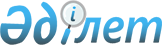 Об утверждении бюджета Тауипского сельского округа на 2023-2025 годыРешение Иргизского районного маслихата Актюбинской области от 30 декабря 2022 года № 202.
      РЕШИЛ:
      1. Утвердить бюджет Тауипского сельского округа на 2023-2025 годы согласно приложениям 1, 2 и 3 соответственно, в том числе на 2023 год в следующих объемах:
      1) доходы – 67 546,6 тысяч тенге, в том числе:
      налоговые поступления – 2 902 тысячи тенге;
      неналоговые поступления – 10 тысяч тенге;
      поступления от продажи основного капитала – 0 тенге;
      поступления трансфертов – 64 634,6 тысячи тенге;
      2) затраты – 68 050,2 тысяч тенге;
      3) чистое бюджетное кредитование – 0 тенге, в том числе:
      бюджетные кредиты – 0 тенге;
      погашение бюджетных кредитов – 0 тенге;
      4) сальдо по операциям с финансовыми активами – 0 тенге, в том числе;
      приобретение финансовых активов – 0 тенге;
      поступления от продажи финансовых активов государства – 0 тенге;
      5) дефицит (профицит) бюджета – -503,6 тысячи тенге;
      6) финансирование дефицита (использование профицита) бюджета – 503,6 тысячи тенге, в том числе:
      поступление займов – 0 тенге;
      погашение займов – 0 тенге;
      используемые остатки бюджетных средств – 503,6 тысячи тенге.
      Сноска. Пункт 1 – в редакции решения Иргизского районного маслихата Актюбинской области от 21.12.2023 № 81 (вводится в действие с 01.01.2023).


      2. Учесть, что в доход бюджета сельского округа зачисляются:
      Налоговые поступления:
      индивидуальный подоходный налог;
      налог на имущество физических лиц по объектам обложения данным налогом, находящимся на территории города районного значения, села, поселка, сельского округа;
      земельный налог на земли населенных пунктов с физических и юридических лиц по земельным участкам, находящимся на территории города
      00202*
      районного значения, села, поселка;
      налог на транспортные средства с физических лиц, место жительства которых находится на территории города районного значения, села, поселка;
      налог на транспортные средства с юридических лиц, место нахождения которых, указываемое в их учредительных документах, располагается на территории города районного значения, села, поселка;
      плата за пользование земельными участками;
      плата за размещение наружной (визуальной) рекламы:
      на открытом пространстве за пределами помещений городе районного значения, селе, поселке;
      в полосе отвода автомобильных дорог общего пользования, проходящих через территории города районного значения, села, поселка, сельского округа;
      на открытом пространстве за пределами помещений вне населенных пунктов и вне полосы отвода автомобильных дорог общего пользования.
      Неналоговые поступления:
      штрафы, налагаемые акимами городов районного значения, сел, поселков, сельских округов за административные правонарушения;
      добровольные сборы физических и юридических лиц;
      доходы от аренды имущества коммунальной собственности города районного значения, села, поселка, сельского округа (коммунальной собственности местного самоуправления);
      другие неналоговые поступления в бюджеты города районного значения, села, поселка, сельского округа;
      деньги от продажи государственного имущества, закрепленного за государственными учреждениями, финансируемыми из бюджетов города районного значения, села, поселка, сельского округа;
      поступления от продажи земельных участков, за исключением поступлений от продажи земельных участков сельскохозяйственного назначения;
      плата за продажу права аренды земельных участков.
      3. В соответствии с решением районного маслихата от 23 декабря 2022 года "Об утверждении Иргизского районного бюджета на 2023– 2025 годы" №187 на 2023 год предусмотрена субвенция, передаваемая из районного бюджета в бюджет Тауипского сельского округа в сумме 31 551 тысяча тенге.
      4. Учесть в бюджете Тауипского сельского округа на 2023 год поступление текущих целевых трансфертов из районного бюджета:
      2 338 тысяч тенге – на выплату заработной платы;
      12 294,6 тысячи тенге - на капитальные расходы государственных органов;
      18 451 тысяча тенге - на благоустройство населенных пунктов.
      Распределение указанных сумм трансфертов определяется на основании решения акима сельского округа.
      Сноска. Пункт 4 – в редакции решения Иргизского районного маслихата Актюбинской области от 21.12.2023 № 81 (вводится в действие с 01.01.2023).


      5. Настоящее решение вводится в действие с 1 января 2023 года. Бюджет Тауипского сельского округа на 2023 год
      Сноска. Приложение 1 – в редакции решения Иргизского районного маслихата Актюбинской области от 21.12.2023 № 81 (вводится в действие с 01.01.2023). Бюджет Тауипского сельского округа на 2024 год Бюджет Тауипского сельского округа на 2025 год
					© 2012. РГП на ПХВ «Институт законодательства и правовой информации Республики Казахстан» Министерства юстиции Республики Казахстан
				
      Секретарь Иргизского районного маслихата 

М. Турымов
Приложение 1 к решению районного маслихата от 30 декабря 2022 года № 202
БКатегория
БКатегория
БКатегория
БКатегория
Сумма (тысяча тенге)
Класс
Класс
Класс
Сумма (тысяча тенге)
Подкласс
Подкласс
Сумма (тысяча тенге)
Наименование
Сумма (тысяча тенге)
1
2
3
4
5
І. Доходы
67 546,6
1
Налоговые поступления
2 902
01
Подоходный налог
384
2
Индивидуальный подоходный налог
384
04
Налоги на собственность
2 149
1
Налог на имущество
58
3
Земельный налог
13
4
Налог на транспортные средства
2 078
05
Внутренние налоги на товары, работы и услуги
369
3
Поступления за использование природных и других ресурсов
369
2
Неналоговые поступления
10
06
Прочие неналоговые поступления
10
1
Прочие неналоговые поступления
10
4
Поступления трансфертов
64 634,6
02
Трансферты из вышестоящих органов государственного управления
64 634,6
3
Трансферты из районных (городов областного значения) бюджетов
64 634,6
Функциональная группа
Функциональная группа
Функциональная группа
Функциональная группа
Функциональная группа
Сумма (тысяча тенге)
Функциональная подгруппа
Функциональная подгруппа
Функциональная подгруппа
Функциональная подгруппа
Сумма (тысяча тенге)
Администратор бюджетных программ
Администратор бюджетных программ
Администратор бюджетных программ
Сумма (тысяча тенге)
Программа
Программа
Сумма (тысяча тенге)
Наименование
Сумма (тысяча тенге)
1
2
3
4
5
6
ІІ.Затраты
68 050,2
01
Государственные услуги общего характера
47 673,6
1
Представительные, исполнительные и другие органы, выполняющие общие функции государственного управления
47 673,6
124
Аппарат акима города районного значения, села, поселка, сельского округа
47 673,6
001
Услуги по обеспечению деятельности акима города районного значения, села, поселка, сельского округа
35 379
022
Капитальные расходы государственных органов
12 294,6
07
Жилищно-коммунальное хозяйство
20 376,6
3
Благоустройство населенных пунктов
20 376,6
124
Аппарат акима города районного значения, села, поселка, сельского округа
20 376,6
008
Освещение улиц в населенных пунктах
1 149,6
009
Обеспечение санитарии населенных пунктов
200
011
Благоустройство и озеленение населенных пунктов
19 027
IІІ. Чистое бюджетное кредитование
0
Бюджетные кредиты
0
ІV. Сальдо по операциям с финансовыми активами
0
Приобретение финансовых активов
0
V.Дефицит (профицит) бюджета
-503,6
VI. Финансирование дефицита бюджета (использование профицита)
503,6
Категория
Категория
Категория
Категория
Сумма (тысяча тенге)
Класс
Класс
Класс
Сумма (тысяча тенге)
Подкласс
Подкласс
Сумма (тысяча тенге)
Наименование
Сумма (тысяча тенге)
1
2
3
4
5
8
Используемые остатки бюджетных средств
503.6
01
Остатки бюджетных средств
503.6
1
Свободные остатки бюджетных средств
503.6Приложение 2 к решению районного маслихата от 30 декабря 2022 года № 202
Категория
Категория
Категория
Категория
Сумма (тысяча тенге)
Класс
Класс
Класс
Сумма (тысяча тенге)
Подкласс
Подкласс
Сумма (тысяча тенге)
Наименование
Сумма (тысяча тенге)
1
2
3
4
5
І. Доходы
38 938
1
Налоговые поступления
3 708
01
Подоходный налог
576
2
Индивидуальный подоходный налог
576
04
Налоги на собственность
2 223
1
Налог на имущество
70
3
Земельный налог
13
4
Налог на транспортные средства
2 115
5
Единый земельный налог
25
05
Внутренние налоги на товары, работы и услуги
909
3
Поступления за использование природных и других ресурсов
909
2
Неналоговые поступления
10
06
Прочие неналоговые поступления
10
1
Прочие неналоговые поступления
10
4
Поступления трансфертов
35 220
02
Трансферты из вышестоящих органов государственного управления
35 220
3
Трансферты из районных (городов областного значения) бюджетов
35 220
Функциональная группа
Функциональная группа
Функциональная группа
Функциональная группа
Функциональная группа
Сумма (тысяча тенге)
Функциональная подгруппа
Функциональная подгруппа
Функциональная подгруппа
Функциональная подгруппа
Сумма (тысяча тенге)
Администратор бюджетных программ
Администратор бюджетных программ
Администратор бюджетных программ
Сумма (тысяча тенге)
Программа
Программа
Сумма (тысяча тенге)
Наименование
Сумма (тысяча тенге)
1
2
3
4
5
6
ІІ.Затраты
38 939
01
Государственные услуги общего характера
37 111
1
Представительные, исполнительные и другие органы, выполняющие общие функции государственного управления
37 111
124
Аппарат акима города районного значения, села, поселка, сельского округа
37 111
001
Услуги по обеспечению деятельности акима города районного значения, села, поселка, сельского округа
37 111
07
Жилищно-коммунальное хозяйство
1 827
3
Благоустройство населенных пунктов
1 827
124
Аппарат акима города районного значения, села, поселка, сельского округа
1 827
008
Освещение улиц в населенных пунктах
906
009
Обеспечение санитарии населенных пунктов
429
011
Благоустройство и озеленение населенных пунктов
492
IІІ. Чистое бюджетное кредитование
0
Бюджетные кредиты
0
ІV. Сальдо по операциям с финансовыми активами
0
Приобретение финансовых активов
0
V.Дефицит (профицит) бюджета
0
VI. Финансирование дефицита бюджета (использование профицита)
0Приложение 3 к решению районного маслихата от 30 декабря 2022 года № 202
Категория
Категория
Категория
Категория
Сумма (тысяча тенге)
Класс
Класс
Класс
Сумма (тысяча тенге)
Подкласс
Подкласс
Сумма (тысяча тенге)
Наименование
Сумма (тысяча тенге)
1
2
3
4
5
І. Доходы
41 043
1
Налоговые поступления
3 887
01
Подоходный налог
749
2
Индивидуальный подоходный налог
749
04
Налоги на собственность
2 229
1
Налог на имущество
70 
3
Земельный налог
13
4
Налог на транспортные средства
2 116
5
Единый земельный налог
30
05
Внутренние налоги на товары, работы и услуги
909 
3
Поступления за использование природных и других ресурсов
909
2
Неналоговые поступления
10
06
Прочие неналоговые поступления
10
1
Прочие неналоговые поступления
10
4
Поступления трансфертов
37 146
02
Трансферты из вышестоящих органов государственного управления
37 146
3
Трансферты из районных (городов областного значения) бюджетов
37 146
Функциональная группа
Функциональная группа
Функциональная группа
Функциональная группа
Функциональная группа
Сумма (тысяча тенге)
Функциональная подгруппа
Функциональная подгруппа
Функциональная подгруппа
Функциональная подгруппа
Сумма (тысяча тенге)
Администратор бюджетных программ
Администратор бюджетных программ
Администратор бюджетных программ
Сумма (тысяча тенге)
Программа
Программа
Сумма (тысяча тенге)
Наименование
Сумма (тысяча тенге)
1
2
3
4
5
6
ІІ. Затраты
41 043
01
Государственные услуги общего характера
39 490
1
Представительные, исполнительные и другие органы, выполняющие общие функции государственного управления
39 490
124
Аппарат акима города районного значения, села, поселка, сельского округа
39 490
001
Услуги по обеспечению деятельности акима города районного значения, села, поселка, сельского округа
39 490
07
Жилищно-коммунальное хозяйство
1 553
3
Благоустройство населенных пунктов
1 553
124
Аппарат акима города районного значения, села, поселка, сельского округа
1 553
008
Освещение улиц в населенных пунктах
906
009
Обеспечение санитарии населенных пунктов
429
011
Благоустройство и озеленение населенных пунктов
218
IІІ. Чистое бюджетное кредитование
0
Бюджетные кредиты
0
ІV. Сальдо по операциям с финансовыми активами
0
Приобретение финансовых активов
0
V.Дефицит (профицит) бюджета
0
VI. Финансирование дефицита бюджета (использование профицита)
0